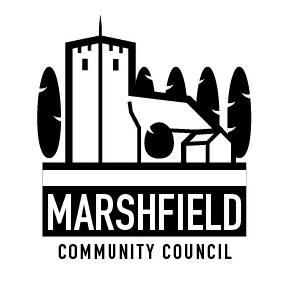                                 Serving the Communities of Castleton and Marshfield            Chairman: Mrs Catherine Grady      Clerk: Mr G C Thomas  4 Kenilworth Road Newport South Wales NP19 8JQ                         Tel: 01633 664285	                        e-mail:marshfieldcommunitycouncil@gmail.comDear CouncillorThe next meeting of Marshfield Community Council will be held at the Village Hall, Wellfield Road, Marshfield on TUESDAY 9th July  2019 commencing at 7:30p.m.Yours sincerelyG C ThomasClerkAGENDA - MONTHLY COUNCIL MEETING No.ItemTime (mins)1Apologies. 22Declaration of interests. 13Police Matters154Time allowed for members of public to speak (In line with Standing Order on Public Participation in Meetings)155To confirm the minutes of the Council meeting held on 11th June 2019.  56Review of actions arising from the Council Meeting held on 11th June 2019.157Financial Matters:i) To receive the minutes of the Finance & General Purposes Committee held on 4th July.ii) Other financial matters.158To receive more information on community projects selected to receive further action.159To consider representations to be made to Newport CC to improve bus services for Marshfield.1010Village planters.1011Village Hall grounds maintenance.1512Planning Matters:i) To agree observations to be returned to Newport City Council:MCC 907Conex 19/0646PROPOSAL: Two Storey side and single storey rear extension.SITE: 117 Mallards Reach, Marshfield, CF3 2NLii) Other planning matters.513Allotment Committee514Correspondence515Communication:i) To agree items to be included in the monthly communication to residents in the Marshfield Mail and any posts required to the Community Council website. 516Any other business.5The next Council meeting is scheduled to be held on Tuesday 10th September 2019. (There is no meeting in August)The next Council meeting is scheduled to be held on Tuesday 10th September 2019. (There is no meeting in August)The next Council meeting is scheduled to be held on Tuesday 10th September 2019. (There is no meeting in August)